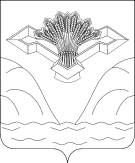 СОБРАНИЕ ПРЕДСТАВИТЕЛЕЙ СЕЛЬСКОГО ПОСЕЛЕНИЯ  ОСИНОВКАМУНИЦИПАЛЬНОГО РАЙОНА СТАВРОПОЛЬСКИЙСАМАРСКОЙ ОБЛАСТИРЕШЕНИЕ03.06. 2019г. 										№ 16О внесении изменений в решение Собрания представителей сельского поселения Осиновка № 7 от 06.10.2015 года «Об утверждении Регламента Собрания представителей сельского поселения Осиновка муниципального района Ставропольский Самарской области» (в ред. от №119(10097) 10.11.2015г.)Руководствуясь пунктом 10 статьи 40 Федерального закона от 06.10.2003 № 131-ФЗ «Об общих принципах организации местного самоуправления в Российской Федерации», Уставом сельского поселения Осиновка, Собрание Представителей сельского поселения ОсиновкаРЕШИЛО:1.   Внести следующее изменение в Решение Собрания представителей сельского поселения Осиновка № 7 от 06.10.2015 года «Об утверждении Регламента Собрания представителей сельского поселения Осиновка муниципального района Ставропольский Самарской области» (в ред. от 2015г.):1) Пункт 5 статьи 3  Главы 1 Регламента изложить в следующей редакции:«5.  Кандидат считается избранным на должность председателя Собрания представителей, если в результате голосования он получил более половины голосов от установленной численности депутатов.».2) Пункт 5 статьи 15 Главы 5 Регламента изложить в следующей редакции:«5. Кандидат считается избранным на должность Главы поселения, если в результате голосования он получил более половины голосов от установленной численности депутатов».2.    Настоящее решение вступает в силу с момента его подписания.3. Опубликовать настоящее Решение в районной газете «Ставрополь-на Волге. Официальное опубликование» и на официальном сайте администрации сельского поселения Осиновка в сети интернет http://osinovka.stavrsp.ru.Председатель Собрания  представителей сельского поселения Осиновка		                      муниципального района СтавропольскийСамарской области		                               ______________________ С.Ю.Рягузова	Главасельского поселения Осиновка муниципального района Ставропольский   Самарской области                    		       ______________________     В.Ф.Котков	